Памятка « Какие упражнения помогут сформировать у ребенка правильный захват»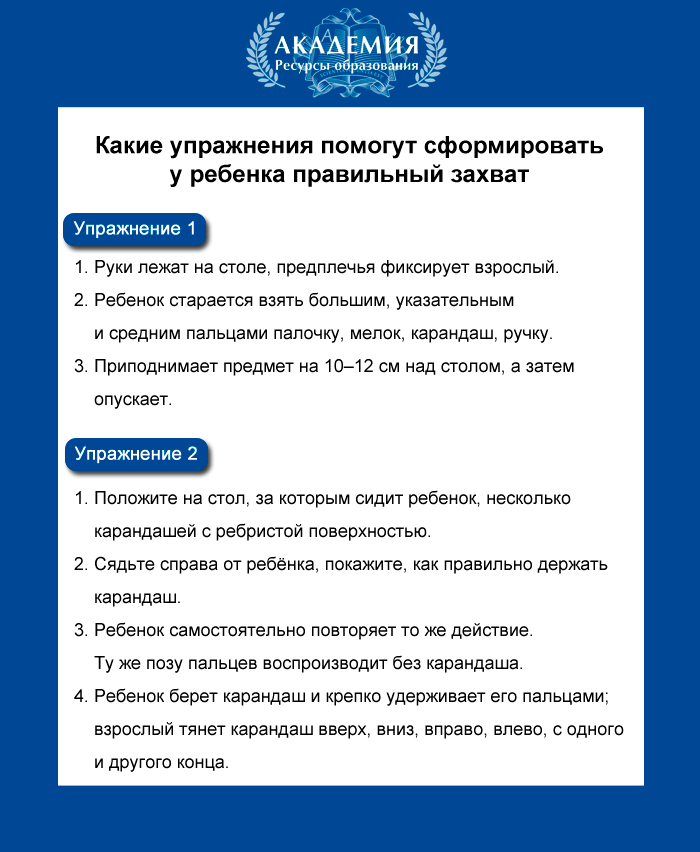 